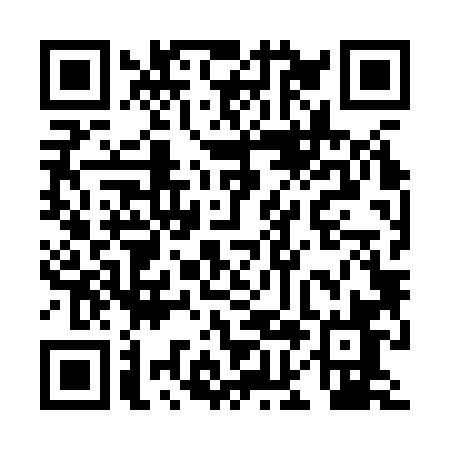 Prayer times for Kowalewo Gory, PolandMon 1 Apr 2024 - Tue 30 Apr 2024High Latitude Method: Angle Based RulePrayer Calculation Method: Muslim World LeagueAsar Calculation Method: HanafiPrayer times provided by https://www.salahtimes.comDateDayFajrSunriseDhuhrAsrMaghribIsha1Mon4:216:2212:525:197:239:172Tue4:186:2012:525:207:259:193Wed4:156:1712:515:217:269:214Thu4:126:1512:515:237:289:245Fri4:096:1312:515:247:309:266Sat4:066:1112:515:257:329:287Sun4:036:0812:505:267:339:318Mon4:006:0612:505:287:359:339Tue3:576:0412:505:297:379:3610Wed3:546:0112:505:307:399:3811Thu3:515:5912:495:317:409:4112Fri3:475:5712:495:327:429:4313Sat3:445:5512:495:337:449:4614Sun3:415:5212:495:357:469:4815Mon3:385:5012:485:367:479:5116Tue3:355:4812:485:377:499:5417Wed3:315:4612:485:387:519:5618Thu3:285:4412:485:397:529:5919Fri3:255:4212:475:407:5410:0220Sat3:215:3912:475:427:5610:0521Sun3:185:3712:475:437:5810:0822Mon3:145:3512:475:447:5910:1023Tue3:115:3312:475:458:0110:1324Wed3:075:3112:465:468:0310:1625Thu3:045:2912:465:478:0410:1926Fri3:005:2712:465:488:0610:2227Sat2:575:2512:465:498:0810:2628Sun2:535:2312:465:508:1010:2929Mon2:495:2112:465:518:1110:3230Tue2:455:1912:465:528:1310:35